Про перенесення навчання групи №122.47 на листопад 2024 року     Повідомляємо, що у зв’язку з виробничою необхідністю навчання Групи №122.47  Музичні керівники ЗДО, 27.05. - 30.05.2024 р. (очна форма навчання, з відривом від в-ва). переноситься на 25.11–28.11.2024 р.Група № 122.47  Музичні керівники ЗДО, 25.11 - 28.11.2024 р. (очна форма навчання, з відривом від в-ва).Назва курсу: 122 «Конструювання музичного заняття за вимогами нового Державного стандарту дошкільної освіти» Куратор(ка): Гурин Олександра МихайлівнаКонтактний e-mail: ohuryn@gmail.comКонтактний номер телефону: +38(067)9878210Початок: 25 листопада 2024 р. о 10.00Місце проведення:  ЛОІППО Заступник директора      				                Микола КАЦЮБАВикон.: Галина ГРИЦИШИНТел.:(032)2554048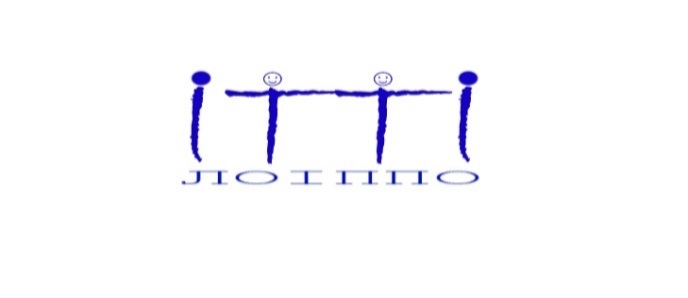 КОМУНАЛЬНИЙ ЗАКЛАД ЛЬВІВСЬКОЇ ОБЛАСНОЇ РАДИ«ЛЬВІВСЬКИЙ ОБЛАСНИЙ ІНСТИТУТ ПІСЛЯДИПЛОМНОЇ ПЕДАГОГІЧНОЇ ОСВІТИ»(КЗ ЛОР ЛОІППО)вул.  Огієнка, 18а,  м. Львів‚ 79007‚   тел./факс +38 (032) 255 38 30,  e-mail: loippo@ukr.net,     loippo.lviv.uaКод ЄДРПОУ 02139736вул.  Огієнка, 18а,  м. Львів‚ 79007‚   тел./факс +38 (032) 255 38 30,  e-mail: loippo@ukr.net,     loippo.lviv.uaКод ЄДРПОУ 02139736Від   _23.05.2024  № 31 /11На №                                              Керівникам органів управління освітою  територіальних громад Керівникам закладів та установ освіти